Fig. S2. Abacus plot of individual tiger shark and Caribbean reef shark detections on acoustic receivers in New Providence Island (BTWNP) and Exuma (BTWGEX), with each receiver station represented by a unique color. 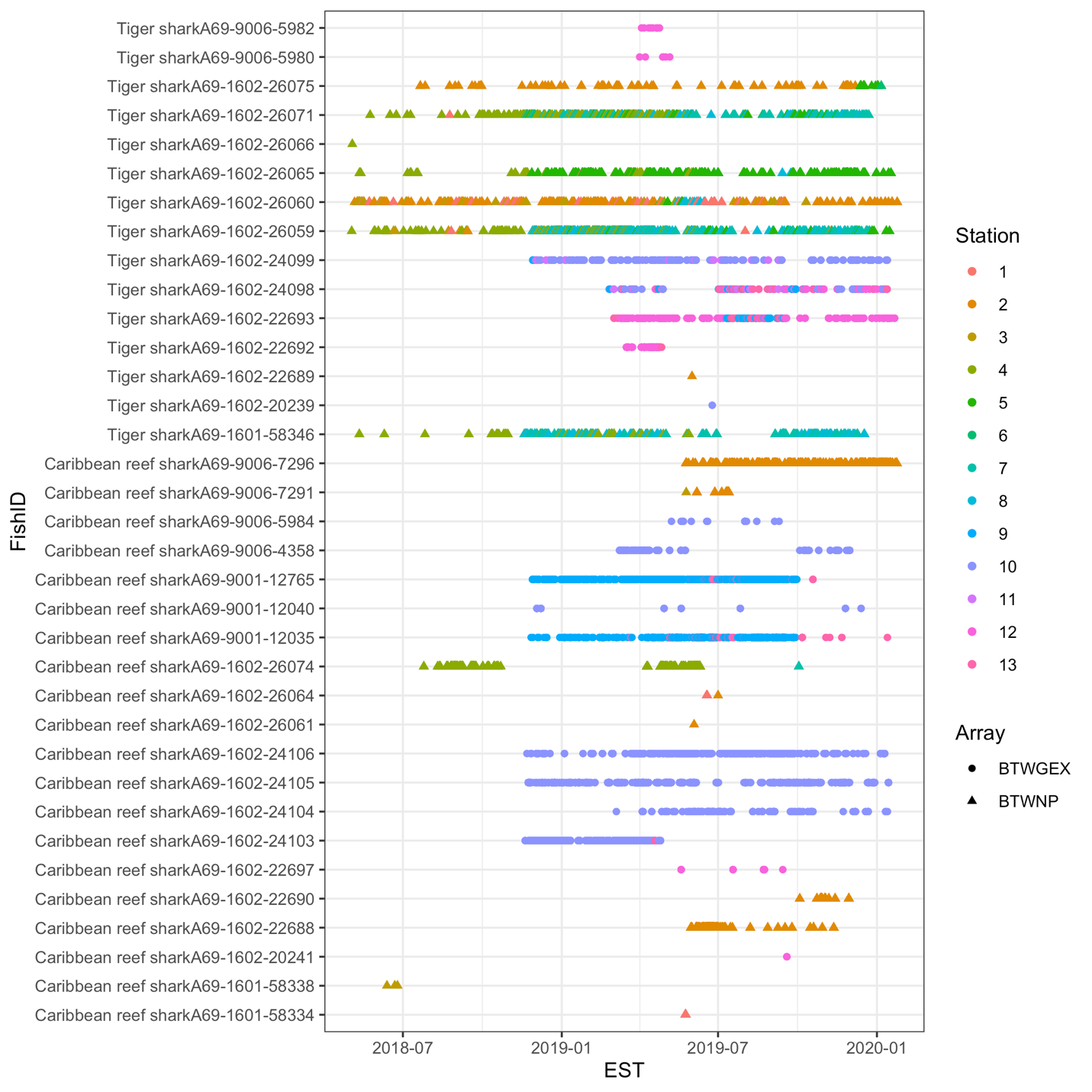 